 SEMANA DEL 19 AL 23 DE ABRIL DE 2021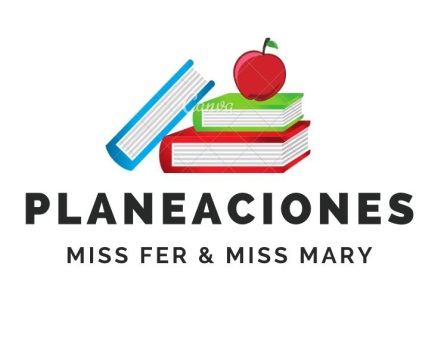 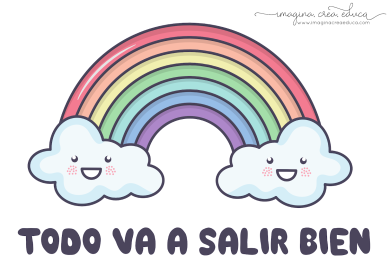   PLAN DE TRABAJOESCUELA PRIMARIA: ___________	TERCER GRADO1m	MAESTRO (A) : _________________NOTA: si aún no tienes los libros de textos, soló realiza las actividades del cuaderno.NOTA: es importante que veas las clases por la televisión diariamente para poder realizar tus actividades.  ASIGNATURAAPRENDIZAJE ESPERADOPROGRAMA DE TV ACTIVIDADESSEGUIMIENTO Y RETROALIMENTACIÓNLUNESEducación SocioemocionalRegula las emociones relacionadas con la sorpresa, de acuerdo al estímulo que las provocan así como al logro de metas personales y colectivas.¡La magnitud de la sorpresa! ¿Alguna vez haz preparado una sorpresa?Redacta en el cuaderno una situacion en tu vida donde hayas organizado una sorpresa. Cuenta ¿como fue la reacción?, ¿para quien era?, ¿de que se trataba?, ¿como lo hiciste?.Envía evidencias de tus trabajos al whatsApp de tu maestro (a), tienes hasta las 9:00 p.m de cada día.NOTA: no olvides ponerle la fecha a cada trabajo y tú nombre en la parte de arriba.  LUNESCiencias NaturalesReconoce la importancia del uso de los termómetros en diversas actividades.Del más caliente al más frío Investiga en internet los diferentes tipos de termómetros que han existido y dibujalos en el cuaderno.Realiza la pagina 90 de tu libro de ciencias naturales.Envía evidencias de tus trabajos al whatsApp de tu maestro (a), tienes hasta las 9:00 p.m de cada día.NOTA: no olvides ponerle la fecha a cada trabajo y tú nombre en la parte de arriba.  LUNESLengua maternaConoce la función y los tipos de texto empleados en un periódico.¡Extra, extra, la noticia está lista!Completa el siguiente cuadro como guía para redactar una noticia sobre un acontecimiento importante de tu escuela o comunidad.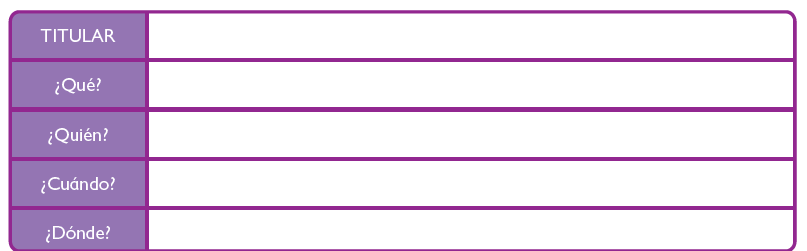 Realiza la pagina 105 de tu libro de español.Envía evidencias de tus trabajos al whatsApp de tu maestro (a), tienes hasta las 9:00 p.m de cada día.NOTA: no olvides ponerle la fecha a cada trabajo y tú nombre en la parte de arriba.  Vida SaludableValora sus logros para afrontar nuevos retos en el juego y la actividad física.Los secretos de mi diarioPractica una actividad física diaria durante una semana y escribe en el cuadro ¿Qué actividad hiciste y como te sentiste?ASIGNATURAAPRENDIZAJE ESPERADOPROGRAMA DE TV ACTIVIDADESSEGUIMIENTO Y RETROALIMENTACIÓNMARTESLengua materna Recupera información relevante mediante notas y la emplea al redactar un textoLa palabra clave es el títereRedacta la noticia considerando los aspectos estudiados.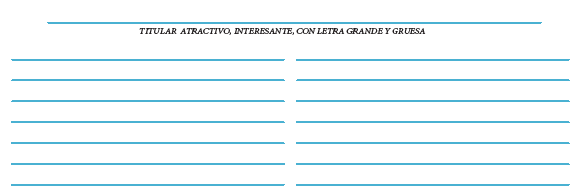 Envía evidencias de tus trabajos al whatsApp de tu maestro (a), tienes hasta las 9:00 p.m de cada día.NOTA: no olvides ponerle la fecha a cada trabajo y tú nombre en la parte de arriba.  MARTES MatemáticasResuelve problemas en los cuales es necesario extraer información explícita de diversos portadores.Vamos a cocinarLee cada problema y subraya la respuesta correcta.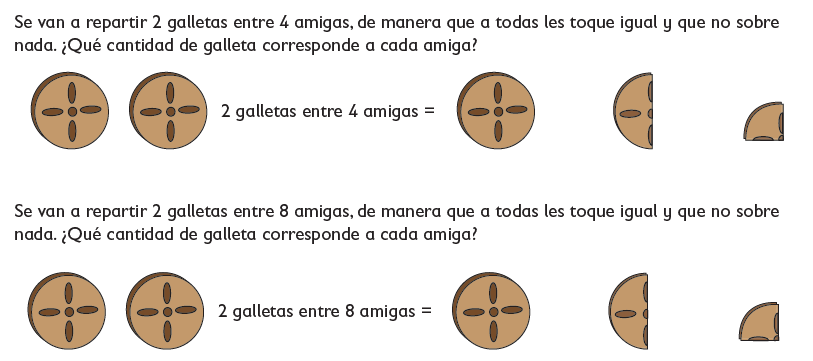 Realiza la pagina 106 y 107  de tu libro de matemáticasEnvía evidencias de tus trabajos al whatsApp de tu maestro (a), tienes hasta las 9:00 p.m de cada día.NOTA: no olvides ponerle la fecha a cada trabajo y tú nombre en la parte de arriba.  MARTESFormación Cívica y Ética Identifica que las normas democráticas respetan los derechos de todas las personas y que su cumplimiento favorece el bien común.Respetar las normas y las reglas nos beneficia a todas y todosObserva la imagen. 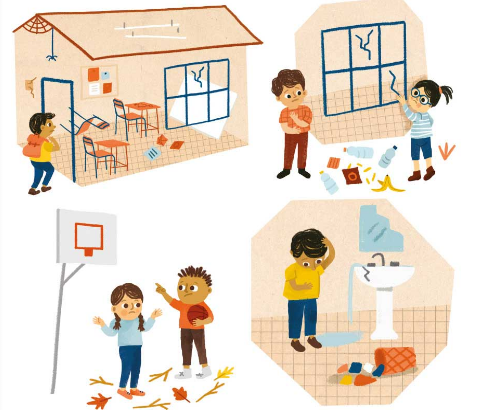 Responde las preguntas en tu libreta.¿Qué sucede en la imagen¿Cómo te sentirías si fuera tu escuela? ¿Por qué?¿Qué se necesita para evitar que una escuela se encuentre descuidada?Lee y analiza las paginas 104 y 105 de tu libro de formación. Envía evidencias de tus trabajos al whatsApp de tu maestro (a), tienes hasta las 9:00 p.m de cada día.NOTA: no olvides ponerle la fecha a cada trabajo y tú nombre en la parte de arriba.  Ciencias Naturales Reconoce la importancia del uso de los termómetros en diversas actividadesLas percepciones de temperatura y los termómetrosInvestiga y escribe en tu libreta  5 funciones que tienen los termómetros. 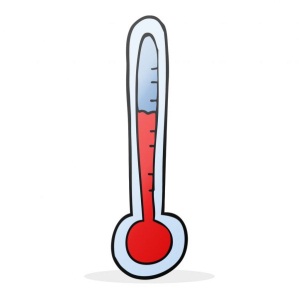 Analiza las paginas 91, 92 y 93 de tu libro de ciencias.ASIGNATURAAPRENDIZAJE ESPERADOPROGRAMA DE TV ACTIVIDADESSEGUIMIENTO Y RETROALIMENTACIÓNMIÉRCOLES  Matemáticas Identifica escrituras equivalentes (aditivas, mixtas) con fracciones. Compara fracciones en casos sencillos (con igual numerador o igual denominador).Desarmamos y construimosLee la información y contesta.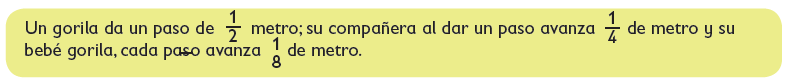 ¿Qué miembro de la familia avanza más en cada paso?Si el gorila da 8 pasos, ¿cuántos pasos tiene que dar mamá gorila para alcanzar a su pareja?Si el gorila dio 8 pasos, ¿qué distancia ha recorrido?¿Cuántos pasos tiene que dar bebé gorila para alcanzar a papá gorila cuando éste ha dado 3 pasos?Si mamá gorila da 5 pasos, ¿cuántos metros habrá recorrido?La mamá gorila dio 15 pasos, ¿cuántos metros recorrió? Si el gorila caminó 19 pasos, ¿cuántos metros recorrió?Realiza la pagina 108 de tu libro de matemáticasEnvía evidencias de tus trabajos al whatsApp de tu maestro (a), tienes hasta las 9:00 p.m de cada día.NOTA: no olvides ponerle la fecha a cada trabajo y tú nombre en la parte de arriba.  MIÉRCOLES  Ciencias NaturalesReconoce la importancia del uso de los termómetros en diversas actividadesUna historia con muchos cambios de temperaturaInvestiga en comercios que trabajen con alimentos frescos (leche, queso, carne, etc) y en centros de salud, asi como en tu propia casa, que temperatura mantienen los refrigeradores. Registra los datos en el cuaderno. Averigua porque es importante que los alimentos, algunas medicinas  y otros productos estén en el refrigerador.Envía evidencias de tus trabajos al whatsApp de tu maestro (a), tienes hasta las 9:00 p.m de cada día.NOTA: no olvides ponerle la fecha a cada trabajo y tú nombre en la parte de arriba.  MIÉRCOLES  Lengua maternaRecupera información relevante mediante notas y la emplea al redactar un texto.Tomamos notas, para entender mejorLee la siguiente noticia y elabora el resumen correspondiente.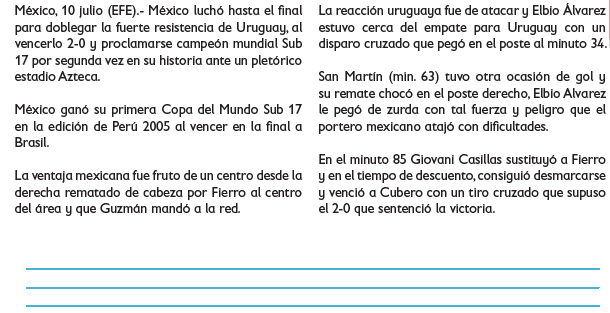 Envía evidencias de tus trabajos al whatsApp de tu maestro (a), tienes hasta las 9:00 p.m de cada día.NOTA: no olvides ponerle la fecha a cada trabajo y tú nombre en la parte de arriba.  Formación Cívica y ÉticaIdentifica que las normas democráticas respetan los derechos de todas las personas y que su cumplimiento favorece el bien común (3°).Las reglas se crean para una sana convivenciaEscribe 5 normas que puedes ayudar a cuidar tu escuela y 5 normas que utilizan en tu hogar.Después responde. ¿Para que sirven las normas? ¿Qué seria si no existieran reglas?Lee y analiza las paginas 106 y 107 de tu libro de formación. ASIGNATURAAPRENDIZAJE ESPERADOPROGRAMA DE TV ACTIVIDADESSEGUIMIENTO Y RETROALIMENTACIÓNJUEVESCiencias NaturalesReconoce la importancia del uso de los termómetros en diversas actividadesMás allá del termómetro de mercurioInvestiga y haz una línea del tiempo desde el termómetro mas antiguo al mas moderno. 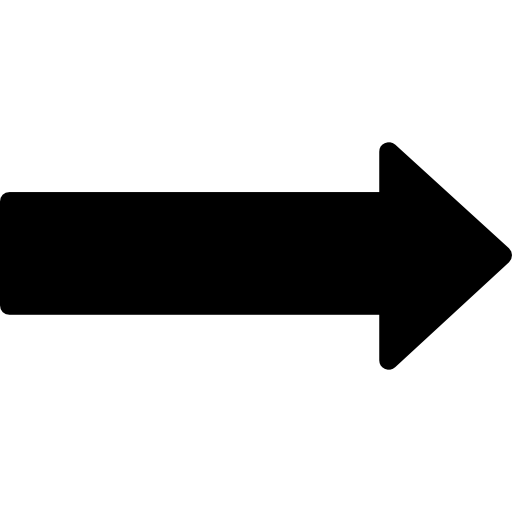 Envía evidencias de tus trabajos al whatsApp de tu maestro (a), tienes hasta las 9:00 p.m de cada día.NOTA: no olvides ponerle la fecha a cada trabajo y tú nombre en la parte de arriba.  JUEVES MatemáticasIdentifica escrituras equivalentes (aditivas, mixtas) con fracciones. Compara fracciones en casos sencillos (con igual numerador o igual denominador).¡Damos saltos!Lee la información y contesta.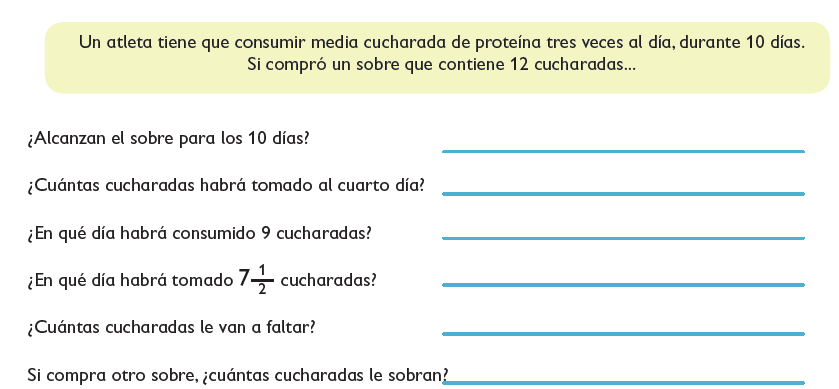 Realiza la pagina 109 y 110 de tu libro de matemáticasEnvía evidencias de tus trabajos al whatsApp de tu maestro (a), tienes hasta las 9:00 p.m de cada día.NOTA: no olvides ponerle la fecha a cada trabajo y tú nombre en la parte de arriba.  JUEVES Lengua maternaReflexiona sobre los derechos lingüísticos y culturales de niñas y niños indígenas.Mis derechos lingüísticosInvestiga y responde en tu cuaderno:¿Qué son los derechos linguisticos?¿Cuáles son los principales derechos linguisticos?Envía evidencias de tus trabajos al whatsApp de tu maestro (a), tienes hasta las 9:00 p.m de cada día.NOTA: no olvides ponerle la fecha a cada trabajo y tú nombre en la parte de arriba.  ASIGNATURAAPRENDIZAJE ESPERADOPROGRAMA DE TV ACTIVIDADESSEGUIMIENTO Y RETROALIMENTACIÓNVIERNES MatemáticasIdentifica escrituras equivalentes (aditivas, mixtas) con fracciones. Compara fracciones en casos sencillos (con igual numerador o igual denominadorMemorama de fracciones Lee la información y contesta.	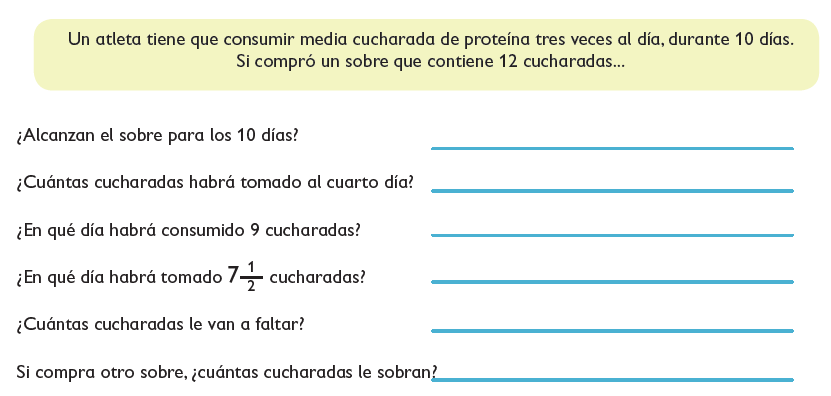 Envía evidencias de tus trabajos al whatsApp de tu maestro (a), tienes hasta las 9:00 p.m de cada día.NOTA: no olvides ponerle la fecha a cada trabajo y tú nombre en la parte de arriba.  VIERNESEducación socioemocionalExplica la intensidad de las diversas emociones relacionadas con el enojo y cómo las puede aprovechar para el bienestar propio y de los demás.El equipo súper entusiasta que regula el enojoPiensa en una situación que te haya causado mucho enojo, escríbela en el cuaderno y también escribe como le hiciste para calmar esa molestia.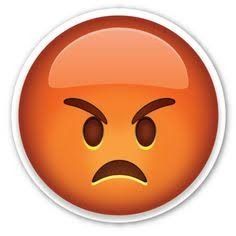 Envía evidencias de tus trabajos al whatsApp de tu maestro (a), tienes hasta las 9:00 p.m de cada día.NOTA: no olvides ponerle la fecha a cada trabajo y tú nombre en la parte de arriba.  VIERNESVida SaludableToma decisiones respecto del consumo de alimentos procesados, con base en la información de los sellos y advertencias.Yo decido lo que comoAnaliza la información de los alimentos procesados,  algunos cuentan con cierto tipo de advertencias,  encuéntralas y pega una en tu cuaderno, después responde las preguntas.¿Qué fin tienen ese tipo de advertencias?¿Crees que los consumidores se preocupen por estas advertencias? O ¿siguen consumiend de igual manera los productos?Envía evidencias de tus trabajos al whatsApp de tu maestro (a), tienes hasta las 9:00 p.m de cada día.NOTA: no olvides ponerle la fecha a cada trabajo y tú nombre en la parte de arriba.  